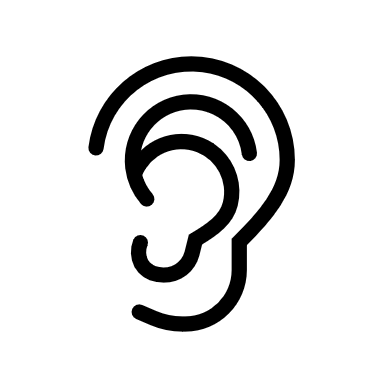 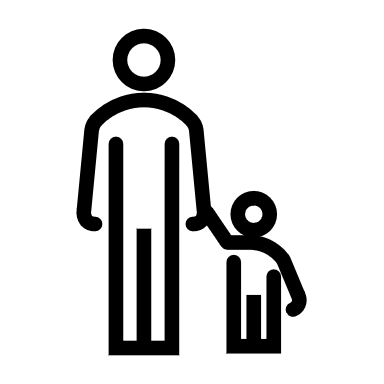 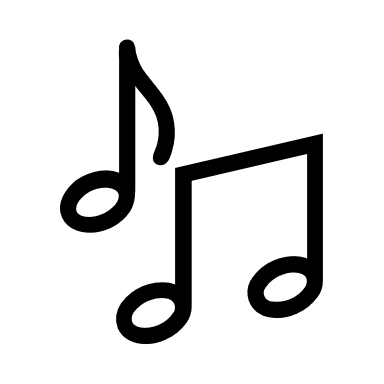 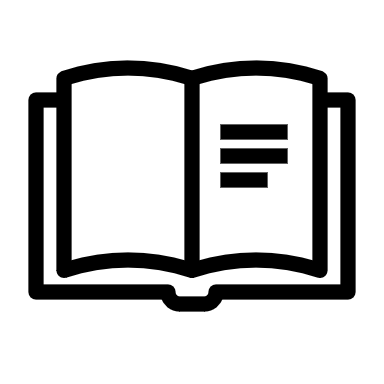 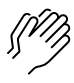 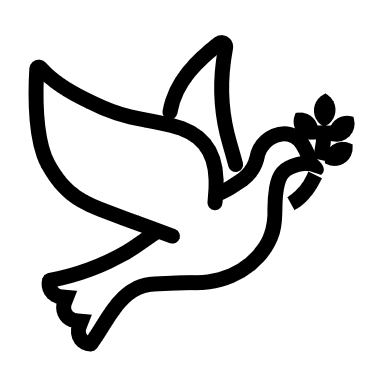 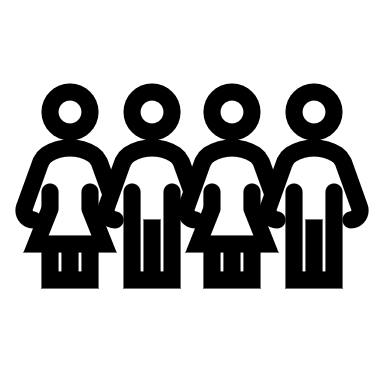 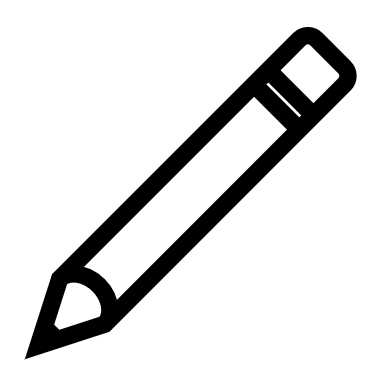 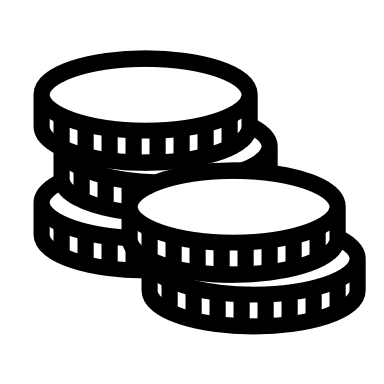 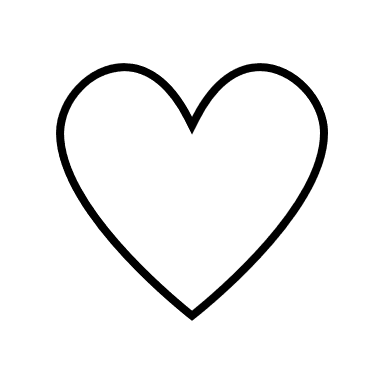 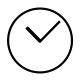 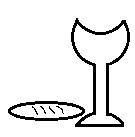 (Kids – use your worship packet and the tools listed at the end of the bulletin to do all these things.)Southminster Presbyterian Church 24th Sunday after Pentecost or the 87th Sunday of CovidAll Saints SundayNovember 7, 20219:30 a.m. Find the link for the service on one of these sites:1) our Facebook page: https://www.facebook.com/SouthminsterGlenEllyn/
2) our web site: https://www.southminsterpc.org/worship-videos
3) our YouTube channel:
https://www.youtube.com/channel/UCPgWICngOvkmR1OXgCG_wiA/videosIf the video feed is interrupted during the service, we will continue to record and then post the full video on Facebook and our web site as soon as possible.  For those who are in the sanctuary, please put your phone in airplane mode.Today we are having communion. Those at home may want to gather the elements (“bread” and “wine” or whatever you have) before the service begins. 1	Gathering Music:  	Come and Find the Quiet Center; 
                     	God is Calling through the Whisper; God, Reveal Your Presence;
 		Be Still and Know That I Am God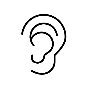  Our slideshow today is from the Glen Ellyn Interfaith Prayer “Breakfast,” 
which was held outside on Wednesday, October 27, at Lake Ellyn. 
Pastor Daniel Diss of the First United Methodist Church was the photographer. 
Our pastor introduced the featured speaker, the Rev. Dr. James Shannon. 2	Welcome, Announcements, and Moment for Mission 3 	Lighting the Christ Candle       	(Ephesians‬ 5:8-9‬ NRSV)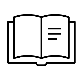 For once you were darkness, but now in the Lord you are light. Live as children 
of light— for the fruit of the light is found in all that is good and right and true. 4	Improvisational Prelude 5	Call to Worship  		(Psalm 46)	Leader:	God is our refuge and strength, a very present help in trouble.	People:	Therefore we will not fear, though the earth should change,
     		though the mountains shake in the heart of the sea;	All:	We claim God’s words to us: “Be still, and know that I am God!” 6	Hymn 326:   	For All the Saints   (verses 1, 2, 3, 5)    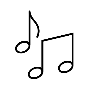 For all the saints who from their labors rest,
Who thee by faith before the world confessed,
Thy name, O Jesus, be forever blest.
Alleluia! Alleluia!Thou wast their rock, their fortress, and their might;
Thou, Lord, their captain in the well-fought fight;
Thou, in the darkness drear, their one true light.
Alleluia! Alleluia!O blest communion, fellowship divine!
We feebly struggle; they in glory shine;
Yet all are one in thee, for all are thine.
Alleluia! Alleluia!From earth’s wide bounds, from ocean's farthest coast,
Through gates of pearl streams in the countless host,
Singing to Father, Son, and Holy Ghost,
Alleluia! Alleluia! 7	Prayer of Confession:  (unison)		God, we are both saints and sinners. You see us as your beloved children, washed and born new by your mercy, living in the blessings of your grace. In all that we have done wrong, forgive us, please. Continue to mold us more and more into the image of Jesus Christ, in whose name we pray. Amen.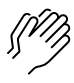 	       		(Time of silence for personal prayer and confession)    	 8	Declaration of the Grace of God/Assurance of Pardon    	(Psalm 103:8-12, edited)	Leader:	The Lord is merciful and gracious;
                                slow to anger and abounding in steadfast love.	People:	He does not deal with us according to our sins,
                                nor repay us according to our iniquities.	Leader:	As far as the east is from the west,
                               so far he removes our transgressions from us.	All:	In the name of Jesus Christ, we are forgiven! Alleluia! 9	Response 581:  	Glory Be to the Father (Gloria Patri) Glory be to the Father, and to the Son, and to the Holy Ghost.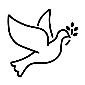 As it was in the beginning, is now, and ever shall be;World without end. Amen. Amen.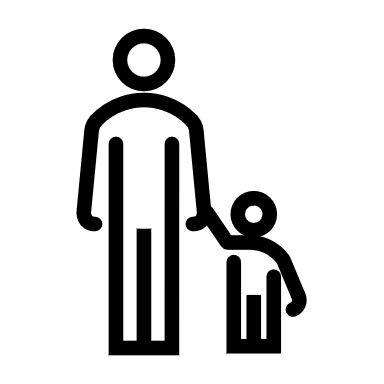 10	The Passing of the Peace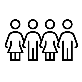 11	Word with Children	                                                         	For children worshiping in the sanctuary, please stay with your families during the Word
 	with Children. When our Covid rules change, we will welcome you back up front.12	Prayer for Illumination     13      Scripture Lessons: 	1 Kings 19:1-10          	1 Kings 19:11-18                   	Revelation 21:1-514      Sermon:	“Rest in the Lord” 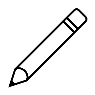 Children, as you listen to the sermon, you may want to choose an activity 
from the children’s packet that will help you think about what you hear in the sermon.15	Saying What We Believe/Affirmation of Faith  (unison)	 ( Romans 8:38-39)For I am convinced that neither death, nor life, nor angels, nor rulers, nor 
things present, nor things to come, nor powers, nor height, nor depth, nor anything else in all creation, will be able to separate us from the love of God 
in Christ Jesus our Lord.16	Hymn 375:  	Shall We Gather at the River    (3 verses)This is Verse 1 in the Glory to God hymnal.Shall we gather at the river,
Where bright angel feet have trod,
With its crystal tide forever
Flowing by the throne of God?Yes, we’ll gather at the river,
The beautiful, the beautiful river;
Gather with the saints at the river
That flows by the throne of God.This verse is not in the hymnal.At the smiling of the river,
Mirror of the Savior's face,
Saints whom death will never sever
Lift their songs of saving grace.Yes, we’ll gather at the river,
The beautiful, the beautiful river;
Gather with the saints at the river
That flows by the throne of God.This is Verse 4 in the Glory to God hymnal.Soon we’ll reach the shining river;
Soon our pilgrimage will cease;
Soon our happy hearts will quiver
With the melody of peace.Yes, we’ll gather at the river,
The beautiful, the beautiful river;
Gather with the saints at the river
That flows by the throne of God.Offering of Ourselves and Our Gifts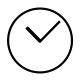 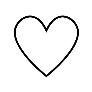 17	Offertory:  	Will the Circle Be Unbroken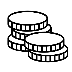 18	*Doxology 		Hymnal #606Praise God, from whom all blessings flow;Praise Him all creatures here below;Praise Him above, ye heavenly host;Praise Father, Son, and Holy Ghost. Amen.19	Prayer of Dedication			Service of the Lord’s Supper              20	Invitation 	[We extend an invitation to the Lord’s Supper to all who have been baptized. You do 
 	not need to be a member of this congregation or a Presbyterian to share in this meal. 
	We remember that access to the Table is not a right conferred upon the worthy, but a 
 	privilege given to believers who come in faith, repentance, and love.]21 	Great Prayer of Thanksgiving  	Leader:	The Lord be with you.	People:	And also with you.	Leader:	Lift up your hearts.	People:	We lift them to the Lord.	Leader:	Let us give thanks to the Lord our God. 	People:	It is right to give our thanks and praise.22	    The minister gives thanks…23	The congregation responds by singing together:         Holy, holy, holy Lord, God of power and might,Heav’n and earth are full of your glory.Hosanna in the highest, hosanna in the highest.Blest is he who comes in the name of the Lord.Hosanna in the highest, hosanna in the highest.Music: A Community Mass, Richard Proulx, © 1971, 1977, GIA Publications, Inc.
Reprinted/Streamed with permission under OneLicense.net # A-739517. All rights reserved.24	The minister continues the Thanksgiving…	According to Christ’s commandment 	We remember his death, 	We proclaim his resurrection, 	We await his coming in glory.The minister continues with Intercessions for the Church and the World
and Prayers of the People…	Leader:	Lord, in your mercy,	People:	hear our prayers.	Our Lord’s PrayerOur Father who art in heaven, hallowed be thy name. Thy kingdom come, thy will be done, on earth as it is in heaven. Give us this day our daily bread; and forgive us our debts, as we forgive our debtors; and lead us not into temptation, but deliver us from evil. For thine is the kingdom and the power and the glory, forever. Amen.Children, draw or write something you would like to say to God in prayer this morning. 
If you want to share it with the church, you may also leave a message 
on the church phone line.	Words of Institution 	Communion25	Communion Music:	     Your Long Journey             	The music during communion gives us time to reflect on God's love and grace found 
  	in the sacrament of the Lord's Supper. When the music is finished, our pastor will invite 
 	everyone to partake by saying, “Take, eat, and drink, all of you.”26	Prayer after Communion27	Hymn 836: 	Abide with Me  (verses 1, 3, 5)   Abide with me: fast falls the eventide.
The darkness deepens; Lord, with me abide!
When other helpers fail and comforts flee,
Help of the helpless, O abide with me.I need thy presence every passing hour;
What but thy grace can foil the tempter’s power?
Who, like thyself, my guide and stay can be?
Through cloud and sunshine, Lord, abide with me.Hold thou thy cross before my closing eyes;
Shine through the gloom and point me to the skies.
Heaven’s morning breaks, and earth’s vain shadows flee;
In life, in death, O Lord, abide with me.28	Charge and Benediction                                              	Leader:	Now go and serve the Lord,
  	People: 	For we are blessed to be a blessing!
	       All:    Alleluia! Amen!29	PostludeParticipants and Technical CrewRev. Wendy Boden Liturgists: Terry Kline, Blair NelsonMusicians: Tom Anderson; Paul and Linda Wolf Jeziorski; Southminster Singers; 
   Dave Johnston, bagpipesWorship Associate: David KozichTech support: Ron Birchall, Steve Henkels, Chris Kozich The flowers today are given by Tricia and Jim Smith in memory of Tricia’s mother, Mary.Good Morning to our Children:To complete all the activities in this worship folder you will need:ears to heara mouth to sing  hands to foldeyes to read a brain to think  a worship kit including:something to color with – crayons, markers or colored pencilssomething to write with, like a pen or pencilsomething to write on, like a table or a clipboardscissors and tape  If you would like a worship kit for your child, please contact Pastor Wendy (wendy@southminsterpc.org) and one will come to you!A Guide to Our Worship SymbolsQuotations for our Worship Symbols Guide are taken from Our Order of Worship by Teresa Lockhart Stricklen, Associate for Worship, Presbyterian Church (USA), found at https://www.pcusa.org/site_media/media/uploads/theologyandworship/pdfs/order_of_worship_brochure_dec_2008.pdf. Edited.We listenWe pass the peaceWe read alongWe give our offering of time, talent and treasureWe standWe sing if we are at homeWe prayWe respondWe participate
 in the Word 
with ChildrenWe take com-munion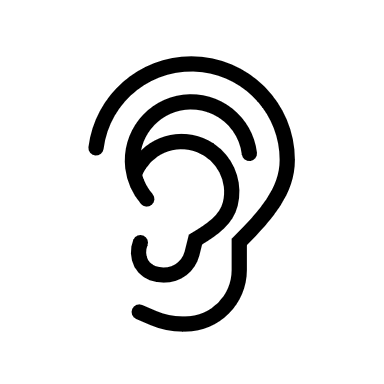 We listen: “Basically, the sermon is God’s dynamic, eternal Word spoken to us in such a way that we might hear what God has to say to us and be encouraged to follow the Lord 
in faith.  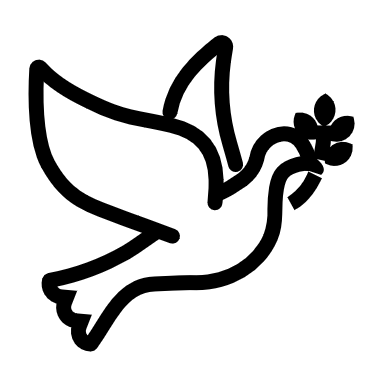 We pass the peace: “…We greet one another with the peace of Christ as common forgiven sinners. As we are forgiven, so we forgive. This is also a good time to reconcile with those family members who drove us crazy trying to get to church on time, church members with whom we have tensions, or people we're not so happy to see.”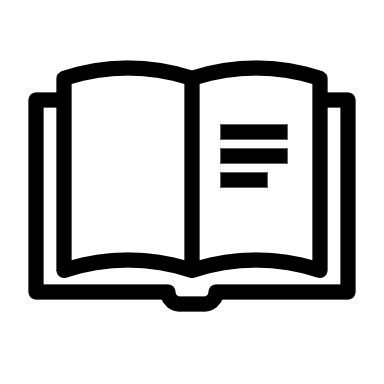 We read along: “God’s Word comes to us in many ways—through scripture, special music, sermons. Listen for God's eternal Word addressing you with good news about the Lord’s love for you and all people.”We give our offering of time, talent, and treasure: “This is the time when we give ourselves, all that we are, and all that we have, to God’s service. As a symbol of what is of value to us, we make an offering… to promote the gospel.”We stand: “We stand as a way of saying, “This is where I stand,” and as a way of standing in continuity with the people of God of ages past…”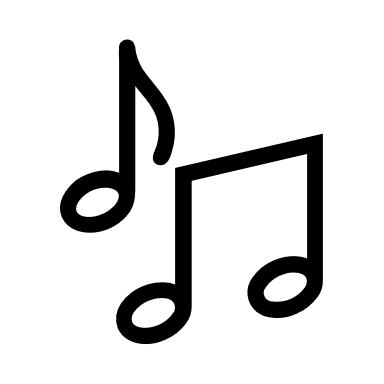 We sing: “…We sing praise with hearts and minds (even if that's a little out of tune), just enjoying God for who God is. As we open up the pathways of breath to sing praise, we make space for the Spirit breath to fill us.” Even if we simply listen and read the words, we are praising God.We pray: The first thing we do is pray—for our world, the church, other people, and ourselves. The prayer is our prayer as a church. One person may pray for us, but we are all praying together as one in our hearts, continuing Christ’s ministry of prayer for the world.”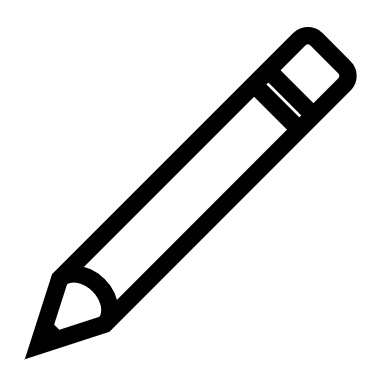 We respond: Responding by writing or drawing helps us remember what we are hearing and is a chance to express our beliefs.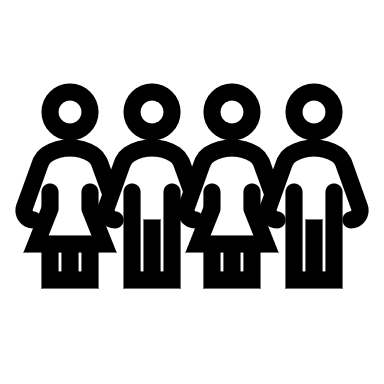 We participate in the Word with Children: It is called the Word WITH Children because the whole church is invited to listen with the fresh, faith-filled ears of children to the proclaimed message.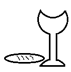 We share communion. The Lord’s Supper not only nourishes, it also teaches, and we learn about communion by participating in it. Even very young children can sense that the Lord’s Supper is a special meal to be received with respect, and they can share a deep sense of belonging to the forgiving, accepting, loving community of the church. Parents or guardians may decide when their children have reached this point and are ready to celebrate communion.